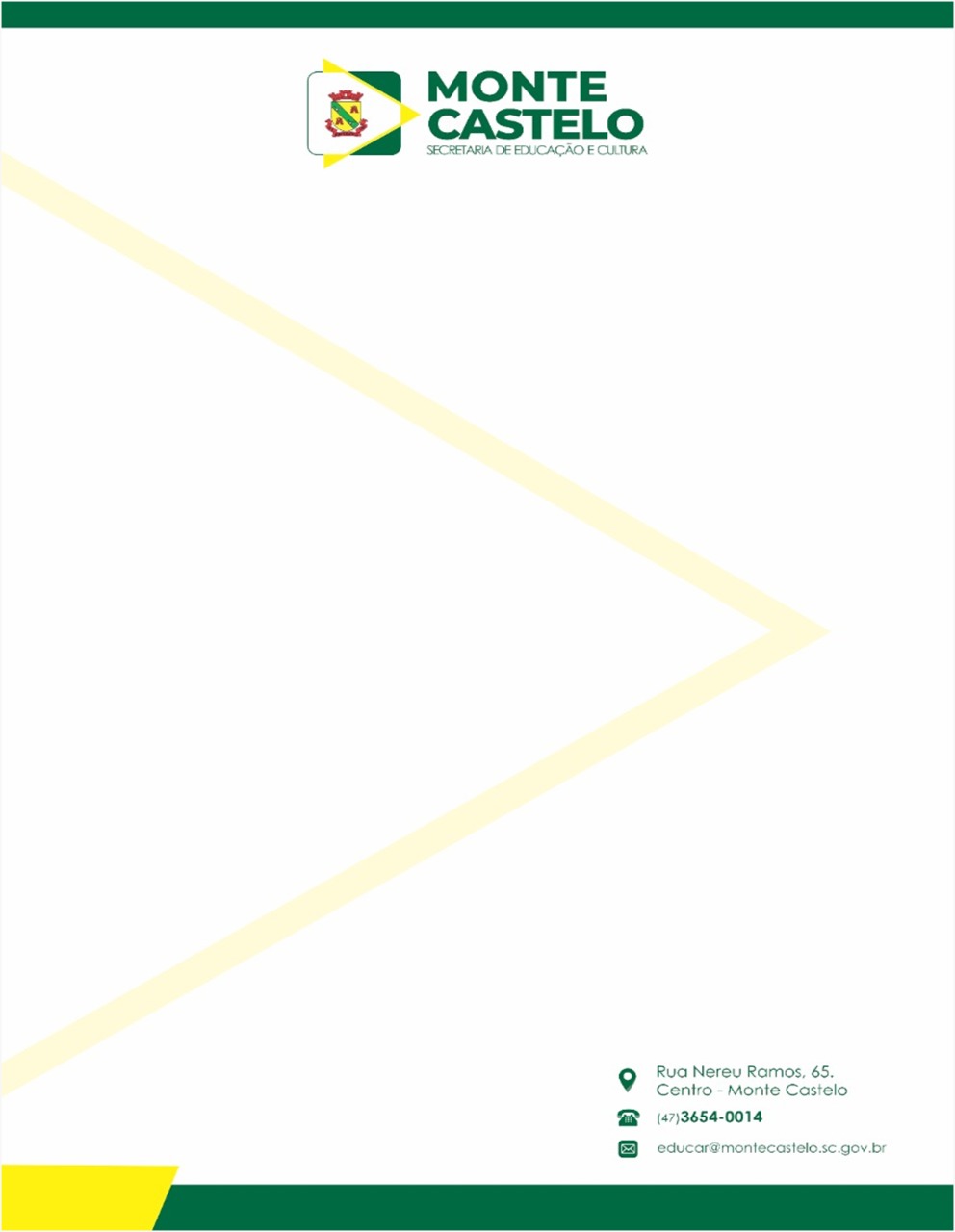 EDITAL DE CONVOCAÇÃO PARA SESSÃO DE ESCOLHA DE VAGAS PROFESSOR ACT e CUIDADORES – 12ª CHAMADAO Secretário Municipal de Educação e Cultura no uso de suas atribuições legais, conforme Edital do Processo Seletivo 01/2021 CONVOCA os Professores ACTs do resultado final deste edital, para Sessão de Escolha de Vagas para o ano letivo de 2022, sendo realizado na Secretaria Municipal da Educação e Cultura, localizada na Rua Nereu Ramos n.º65.INSTRUÇÕES GERAISA chamada para escolha de vagas obedecerá, rigorosamente, a ordem de Classificação do Processo Seletivo Edital nº01/2021.O candidato convocado deverá comparecer munido de DOCUMENTO DE IDENTIDADE - RG , do CADASTRO DE PESSOAS FÍSICAS – CPF e Comprovante de Habilitação exigido conforme edital nº 001/2021 (consultaredital).O candidato deverá comparecer com Cartão do SUS (Sistema Único de Saúde) e Carteira de vacinação para comprovação da vacina contra o CORONAVÍRUS (Covid-19) e as doses de reforço.Processada a escolha de vaga pelo candidato não será permitida a troca da vaga escolhida, somente quando houver necessidade, mediante autorização por escrito do Superior imediato juntamente com o Secretário Municipal de Educação.O candidato que não atender a esta convocação, terá esgotado seus direitos nesta escolha.O candidato que não apresentar a habilitação exigida não terá direito sob aescolha.Ao escolher a vaga o candidato assinará um termo de compromisso se responsabilizando em cumprir as normas pertinentes ao cargo.O candidato permanecerá lotado na vaga escolhida durante o ano letivo 2022 ou durante o periodo estabelecido da vaga escolhida.A escolha de vagas acontecerá nos dias e horário, conforme tabela abaixo:As próximas chamadas serão comunicadas no site da Prefeitura Municipal de Monte Castelo, quando houver.OBSERVAÇÃO: Se esgotada a listagem de professores classificados no processo seletivo Edital 001/2021, a escolha de vaga para o cargo de professor de Matemática, será realizada após, por meio de Chamada Pública preferencialmente às 15:15h do dia 05/08/2022.CRITÉRIOS PARA ESCOLHA CHAMADA PÚBLICA:1.        Professores habilitados: Licenciatura na disciplina2.        Professores não habilitados: Cursando a disciplina3.        Formado em outras disciplinas4.        Cursando outras disciplinasProfessores habilitados: Licenciatura na disciplinaHavendo dois ou mais candidatos habilitados na disciplina interessados na vaga com a mesma formação será seguido os seguintes critérios de desempate:- Maior tempo de serviço como Professor no Serviço Público (comprovação mediante certidão/atestado de tempo de serviço);- Maior idade.Professores não habilitados: Cursando a disciplinaHavendo dois ou mais candidatos não habilitado/cursando a disciplina interessados na vaga será seguido os seguintes critérios de desempate:- Maior fase do curso de graduação na disciplina (comprovação mediante atestado/declaração de matrícula);- Maior idade.Formados em outras disciplinas, critérios de desempate:- Maior tempo de serviço como Professor no Serviço Público (comprovação mediante certidão/atestado de tempo de serviço);- Maior idade.Cursando outras disciplinas, critérios de desempate:- Maior fase do curso de graduação na disciplina;- Maior idade.Observação:Os candidatos interessados em participar da chamada pública deverão trazer cópia do RG (Registro Geral), como também cópia dos demais documentos solicitados neste edital, sendo eles: comprovante de habilitação/graduação e/ou declaração de matrícula e atestado de tempo de serviço, juntamente com a ficha de inscrição preenchida, que segue no anexo 2 parte integrante deste edital.RECOMENDAÇÕES GERAISRespeite o horário agendado. É obrigatório uso de máscara.Respeite o distanciamento de 1,5 metros entre as pessoas. Utilizar álcool em gel ao adentrar o estabelecimento.Este edital entrará em vigor na data de sua publicação e terá validade para o ano letivo de 2022.Monte Castelo, 04 de Agosto de 2022Osner Correa NettoSecretário Municipal de ducação e Cultura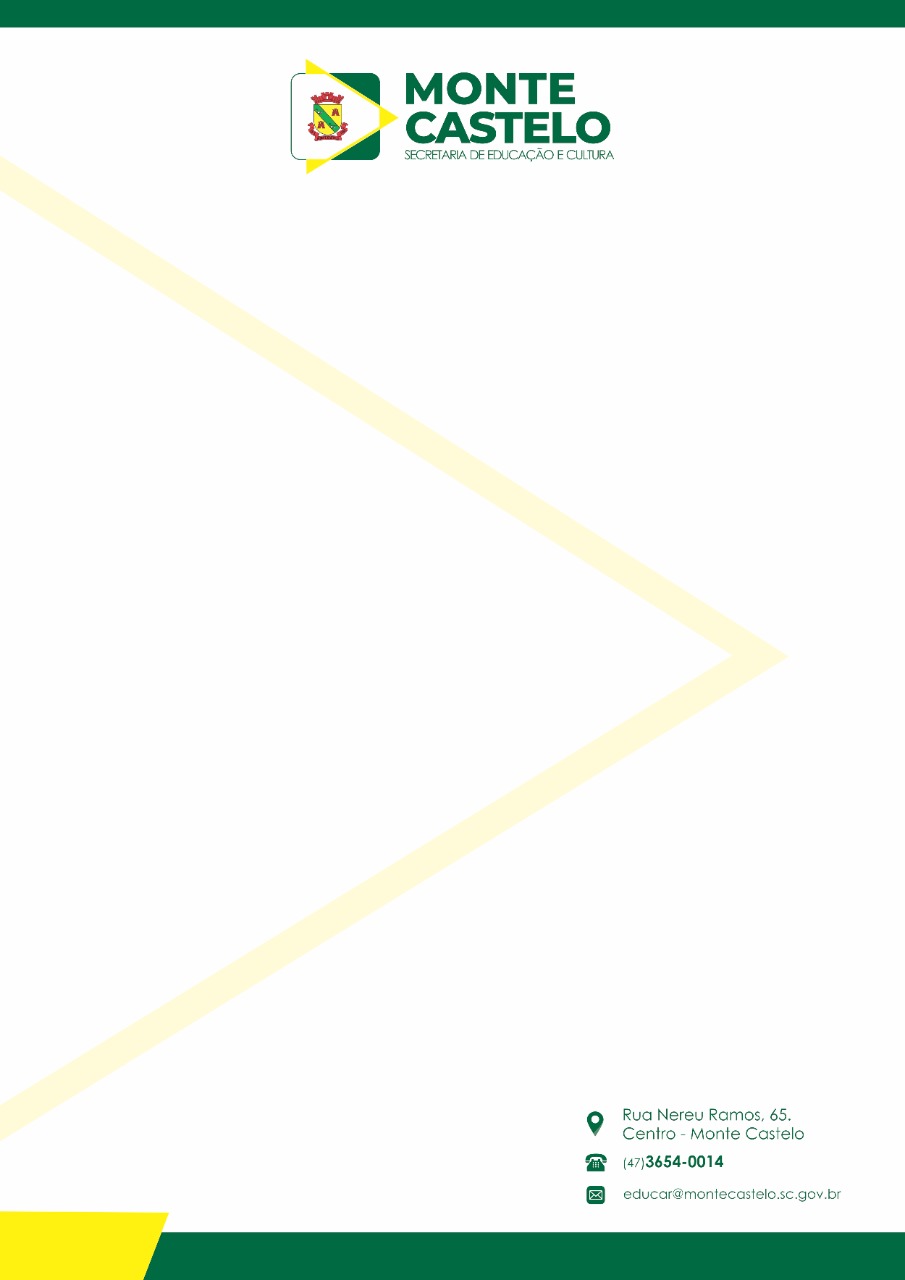 ANEXO 1QUADRO DE VAGAS/ 12ª CHAMADAANEXO 2FICHA DE INSCRIÇÃO DE CHAMADA PÚBLICA SELEÇÃO PARA PROFESSOR FORMULÁRIO DE AVALIAÇÃO DE TÍTULOSNome do Candidato: 			_____________________________________Nº do RG: 			 Nº CPF: 	 Data de Nascimento: ___/	/	 PROFESSOR HABILITADO NA DISCIPLINA TEMPO DE SERVIÇOMonte Castelo,  ___de 	_de 2022Assinatura do Candidato:  	FORMULÁRIO DE AVALIAÇÃO DE TÍTULOSNome do Candidato: 			_____________________________________Nº do RG: 			 Nº CPF: 	 Data de Nascimento: ___/	/	 PROFESSOR NÂO HABILITADO/ CURSANDO A DISCIPLINA Monte Castelo,  ___de 	_de 2022Assinatura do Candidato:  	FORMULÁRIO DE AVALIAÇÃO DE TÍTULOSNome do Candidato: 			______________________________________Nº do RG: 			 Nº CPF: 	 Data de Nascimento: ___/	/	 FORMADO EM OUTRA DISCIPLINATEMPO DE SERVIÇOMonte Castelo,  ___de 	_de 2022Assinatura do Candidato:  	FORMULÁRIO DE AVALIAÇÃO DE TÍTULOSNome do Candidato: 			______________________________________Nº do RG: 			 Nº CPF: 	 Data de Nascimento: ___/	/	 CURSANDO OUTRA DISCIPLINAMonte Castelo,  ___de 	_de 2022Assinatura do Candidato:  	ORDEM DE ESCOLHACARGO/FUNÇÃODATAHORÁRIOProfessor Habilitado e Não Habilitado (apartir do 68º Classificado na lista do Professor Habilitado)Professor/Ens. Fund. Anos Iniciais05/08/202214h00minProfessor Habilitado e Não Habilitado Professor de Matemática05/08/202214h00minCuidadores a partir do 60º classificadoCuidador05/08/202214h00minVAGASÁREA/FUNÇÃOTURNOCARGA HORÁRIA03Professor MatemáticaMatutino /Vespertino20 h01 Professor Anos Iniciais Vespertino10 hLicença de 90 dias01Professor Anos IniciaisVespertino 20 h 02CuidadorMatutino/ vespertino 20 h Licença Instituição de EnsinoCidade/UFInstituiçãoCargoAnosMesesDiasTOTAL  TEMPO DE SERVIÇO:TOTAL  TEMPO DE SERVIÇO:TOTAL  TEMPO DE SERVIÇO:TOTAL  TEMPO DE SERVIÇO:Instituição de EnsinoCidade/UFSemestreInstituição de EnsinoCidade/UFInstituiçãoCargoAnosMesesDiasTOTAL  TEMPO DE SERVIÇO:TOTAL  TEMPO DE SERVIÇO:TOTAL  TEMPO DE SERVIÇO:TOTAL  TEMPO DE SERVIÇO:Instituição de EnsinoCidade/UFSemestre